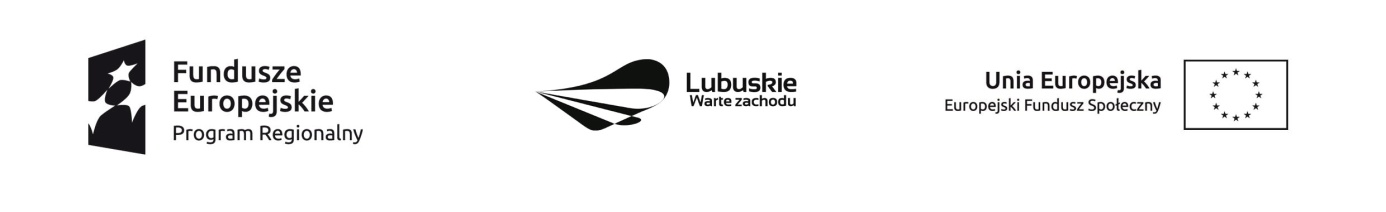         Krosno Odrzańskie, 14.09.2018 r.OgłoszenieDyrektor Powiatowego Centrum Pomocy Rodzinie w Krośnie Odrzańskim informuje, że w wyniku zakończonego naboru ofert na realizatora zajęć z zakresu ekonomii gospodarstwa domowego wybrano Wykonawcę:Świat Przedmiotów Marzena Bernat z siedzibą przy ul. F. Chopina 11, 66-600 Krosno Odrzańskie              na kwotę brutto 11 200,00 złotych.Wybrana oferta spełnia wymogi formalne i prawne zawarte w treści ogłoszenia.DyrektorPowiatowego  Centrum Pomocy Rodziniew Krośnie OdrzańskimZofia Mielcarek